                                    КУЋНИ РЕД ПРЕДШКОЛСКЕ УСТАНОВЕ ,,АМИГОСИ''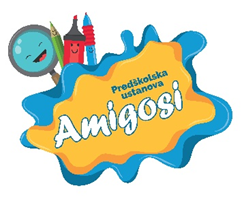 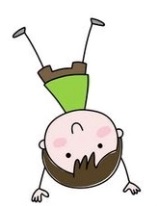 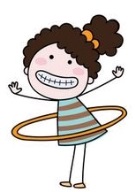 Поштовани родитељи, Уписом Вашег детета у нашу установу постали сте партнери вртића на заједничкомзадатку неге, васпитања и образовања детета.
             Баш као и свака велика заједница, постоје одређена правила којима се руководимо
             у свакодневним ситуацијама и која помажу ефикасније и организованије функционисање.
             Правила регулишу обавезе и одговорности родитеља и запослених и наглашавају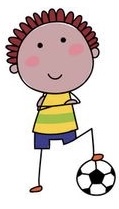 важност сарадње породице и вртића.              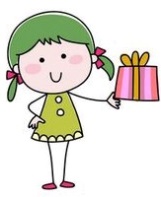 ДОЛАЗАК И ОДЛАЗАКПоштујте радно време вртића. Установа ради од 07.00 до 18.00 часова;Због васпитно образовног рада доводите дете најкасније до 08.30;Дете доводите и одводите лично – родитељи – старатељи или друго пунолетно лице које има сагласност родитеља;Обавезно обавестити колектив у случају промене адресе и броја телефона;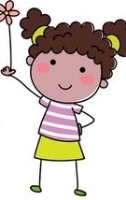 У случају изостанка детета, молимо Вас обавестите колектив.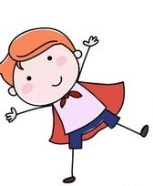 ЗДРАВЉЕ ДЕТЕТАПриликом уписа детета потребно је донети лекарско уверење да дете може да борави у колективу;Не доводити болесно дете у вртић, а након болести донесите потврду од педијатра да је дете здраво за повратак у колектив;Информишите васпитаче о дететовим потребама, здравственим тешкоћама и поступцима који се примењују у акутним стањима;Ради заштите Вашег детета и друге деце, обавестите колектив уколико Ваше дете оболи од неке заразне болести.ИСХРАНАДеца која бораве у вртићу имају минимум четири оброка;Јеловник вртића је истакнут на огласној табли вртића;Уколико дете има алергијске реакције на неке нутритивне намирнице родитељи су дужни да обавесте вртић и приложе медицинску документацију;Молимо Вас да у вртић не доносите храну, изузев у ситуацијама прослава рођендана. Тада сваки прехрамбрени производ мора имати истакнуту декларацију о произвођачу, саставу и року трајања.БЕЗБЕДНОСТЗатварајте улазна врата за собом;Не доносите опасне материје и предмете у вртић;Не доносите предмете и ствари од личног значаја. Установа не одговара за њихово евентуално оштећење или губитак.ОПШТА ПРАВИЛАПриликом сарадње са колективом користите се уважавајућом комуникацијом прикладном за васпитно – образовни контекст;Дете у вртићу треба да има своју обућу коју ће користити само у просторијама вртића;Уколико дете спава у вртићу треба да има своју јастичницу као и пиџаму;Цена вртића се плаћа у пуном износу када је дете присутно сваки дан, када је дете одсутно од укупне цене се одбија цена оброка за сваки дан одсуства;Надокнада за вртић се уплаћује општом уплатницом на текући рачун вртића;РОДИТЕЉИРедовно пратите обавештења на огласној табли;За дуже разговоре заказујте индивидуалне разговоре – отворена врата;Молимо Вас да редовно долазите на родитељске састанке;Молимо Вас да одвојите време за наше упитнике и анкете, јер нам оне служе за раст и развој вртића;Плаћајте надокнаду вртића на време које је назначено на рачунима које добијете од стране вртића;Родитељи се сваког месеца извештавају о напредовању и функционисању детета у вртићу.ВАСПИТАЧИМолимо Вас да на посао долазите на време;Молимо Вас да на посао долазите у складу са хигијенским правилима која су прописана нормативима за Ваше радно место;Две васпитачице из исте собе користе своју паузу у различито време;Васпитачи родитељима шаљу извештаје до 10. у месецу за претходни месец;Васпитачи се међу собом поштују и уважавају;Васпитачи међу собом сарађују у циљу добробити деце;Васпитачи имају свест о томе да су модел деци и понашају се у складу са том освешћеношћу;Васпитачи поштују време поподневног одмора деце и тихи су у ходницима;Поштовање ових правила потребно је због добробитиСве деце уписане у ПУ ,,Амигоси'' и у циљу квалитетније организацијеЖивота и боравка у вртићи.Хвала на указаном поверењу и сарадњиВаша ПУ ,,Амигоси''